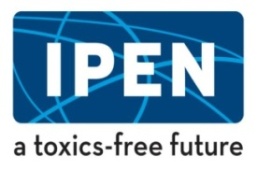 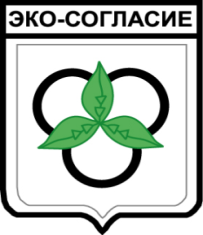 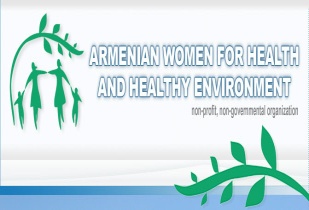 УЧАСТИЕ ОБЩЕСТВЕННОСТИ В РЕШЕНИИ ВОПРОСОВ ХИМИЧЕСКОЙ БЕЗОПАСНОСТИ В СТРАНАХ ВЕКЦАЕреван,  28-29 сентября, 2017 г. Предварительная программа среда: заезд участников, неформальный ужинПервый деньВторой день8 30 – 9 30ЗавтракВыступающий/примечанияВведение, деятельность IPENВведение, деятельность IPENВведение, деятельность IPEN10 00 – 10 15Открытие встречиПредставление программы Ольга Сперанская IPEN/ «Эко-Согласие»Елена Манвелян, Армянские женщины за здоровье и здоровую окружающую среду (AWHHE)10 15 – 10. 30Представление участников: страна, организация, направления деятельности, ожидания от встречи10 30 – 11 00Обзор деятельности IPEN на международном и региональном уровне за 2013-2015 гг. Ольга Сперанская IPEN/ «Эко-Согласие»11 00 – 11 30Кофе-паузаМеждународные соглашения по вопросам химической безопасности: итоги последних совещанийМеждународные соглашения по вопросам химической безопасности: итоги последних совещанийМеждународные соглашения по вопросам химической безопасности: итоги последних совещанийМодератор: Елена Манвелян, AWHHEМодератор: Елена Манвелян, AWHHEМодератор: Елена Манвелян, AWHHE11 30 – 13 00Международные процессы в области химической безопасности и участие в них НПО: итоги трехсторонней конференции сторон и первой межсессионной встречи СПМРХВСтокгольмская конвенция Базельская конвенцияРоттердамская конвенцияСПМРХВ Евгений Лобанов, Центр экологических решений, Беларусь Ольга Цыгулева, МАМА-8613.30-14.00Планета без загрязнений – основная тема ЮНЭА3Ольга Сперанская IPEN/ «Эко-Согласие»14.00 – 15. 00ОбедМодератор: Айдар Капасов, Институт здоровья человека, КазахстанМодератор: Айдар Капасов, Институт здоровья человека, КазахстанМодератор: Айдар Капасов, Институт здоровья человека, Казахстан15.00 – 16.00Партнерство ЮНЕП, НПО, бизнеса для решения проблем химической безопасности: опыт организаций – членов IPENАндрей Исаак, ЭкоКонтакт, МолдоваАйдар Капасов, Институт здоровья человека, КазахстанаЕлена Васильева, ВолгоградЭкопресс16.00-17.00Химическая безопасность в контексте Евразийского экономического союза:Технические регламенты по вопросам химической безопасностиЕвгений Лобанов, Центр экологических решений, Беларусь17.00 – 17.30Взаимодействие НПО с Евразийской экономической комиссиейНина Лесихина, Гринпис Россия18.00УжинГендерная инициатива IPENГендерная инициатива IPENГендерная инициатива IPENГендерная инициатива IPEN10.00 – 12.00 Гендерная инициатива IPENГендерные вопросы как обязательная часть проектов ГЭФ, ПРООН, ЮНЕПГендерная инициатива IPENГендерные вопросы как обязательная часть проектов ГЭФ, ПРООН, ЮНЕПОльга Сперанская IPEN/Эко-Согласие»Александра Катербоу, HEJSupport12.00-12.30Обсуждение Обсуждение Обсуждение 12.30-13.00Кофе-паузаКофе-паузаВещества, нарушающие работу эндокринной системыВещества, нарушающие работу эндокринной системыВещества, нарушающие работу эндокринной системыВещества, нарушающие работу эндокринной системы13.00-14.00Вещества, нарушающие работу эндокринной системы – основные направления работы, русскоязычные сайты и публикацииВещества, нарушающие работу эндокринной системы – основные направления работы, русскоязычные сайты и публикацииОлег Сергеев, Ассоциация медицинских работников Чапаевска14.00-14.15Критерии ЕС по веществам, нарушающим работу эндокринной системы человекаКритерии ЕС по веществам, нарушающим работу эндокринной системы человекаОльга Сперанская IPEN/Эко-Согласие»14.15-15.00ОбедОбедОсобо опасные пестициды: кампании НПООсобо опасные пестициды: кампании НПООсобо опасные пестициды: кампании НПООсобо опасные пестициды: кампании НПО15.00-16.00Влияние пестицидов на 
репродуктивную систему (гипофертильность)Влияние пестицидов на 
репродуктивную систему (гипофертильность)Евгения Коренева, МАМА-8616.00 – 16.15Результаты анализов  в продуктах растительного происхождения  и грудном молоке  на остаточные количества пестицидов в Араратском и Армавирском регионеРезультаты анализов  в продуктах растительного происхождения  и грудном молоке  на остаточные количества пестицидов в Араратском и Армавирском регионеЕлена Манвелян, AWHHE16.15 - 16.30Кампании НПО против пестицидовКампании НПО против пестицидовХимические вещества в товарахХимические вещества в товарахХимические вещества в товарахХимические вещества в товарах16.30 – 17.00Программа ЮНЕП по химическим веществам в товарах – основные положенияРуководство для НПОПрограмма ЮНЕП по химическим веществам в товарах – основные положенияРуководство для НПООльга Сперанская IPEN/Эко-Согласие»17.00-17.15Уроки первого проекта ВЕКЦА по тяжелым металлам в игрушкахУроки первого проекта ВЕКЦА по тяжелым металлам в игрушкахОльга Цигулева, МАМА-8617.15– 17.30Основные положения нового проекта IPEN по токсичным веществам в товарахОсновные положения нового проекта IPEN по токсичным веществам в товарахОльга Сперанская IPEN/Эко-Согласие»17.30 – 18.00Обсуждение возможных совместных проектов и источников финансированияОбсуждение возможных совместных проектов и источников финансированияСовместное фотоСовместное фотоСовместное фотоСовместное фото18.0018.00УжинУжин